Unit 1 Lesson 12: Lots and Lots of GarbageWU Notice and Wonder: Garbage Truck (Warm up)Student Task StatementWhat do you notice? What do you wonder?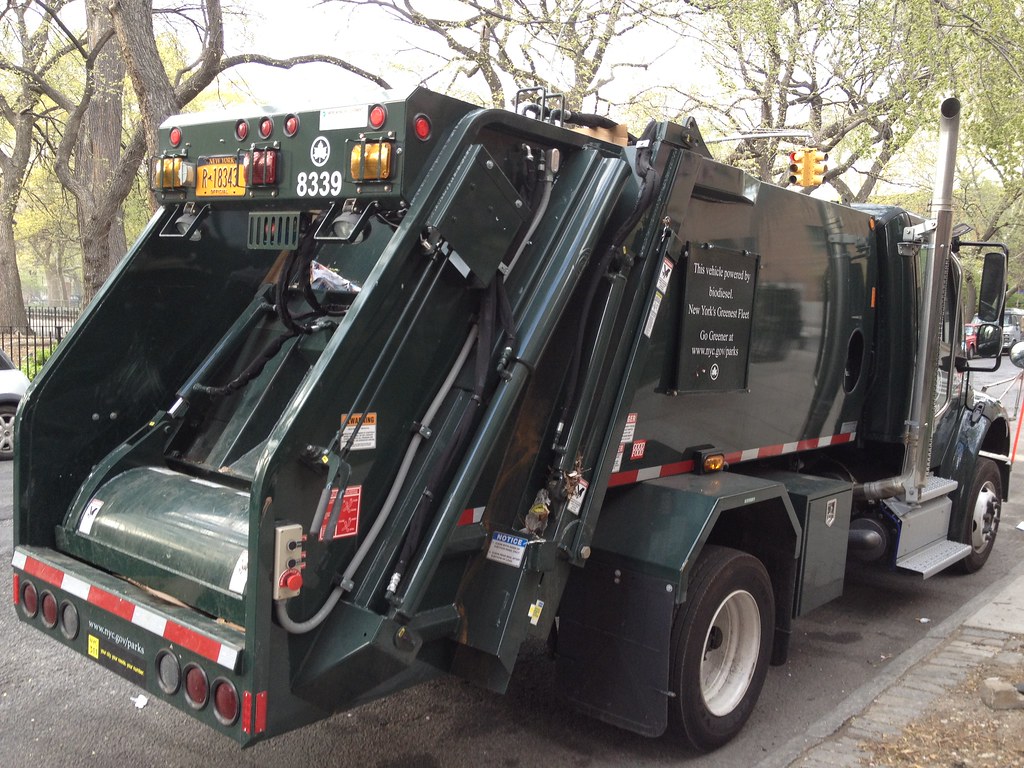 1 60 ContainersImages for Launch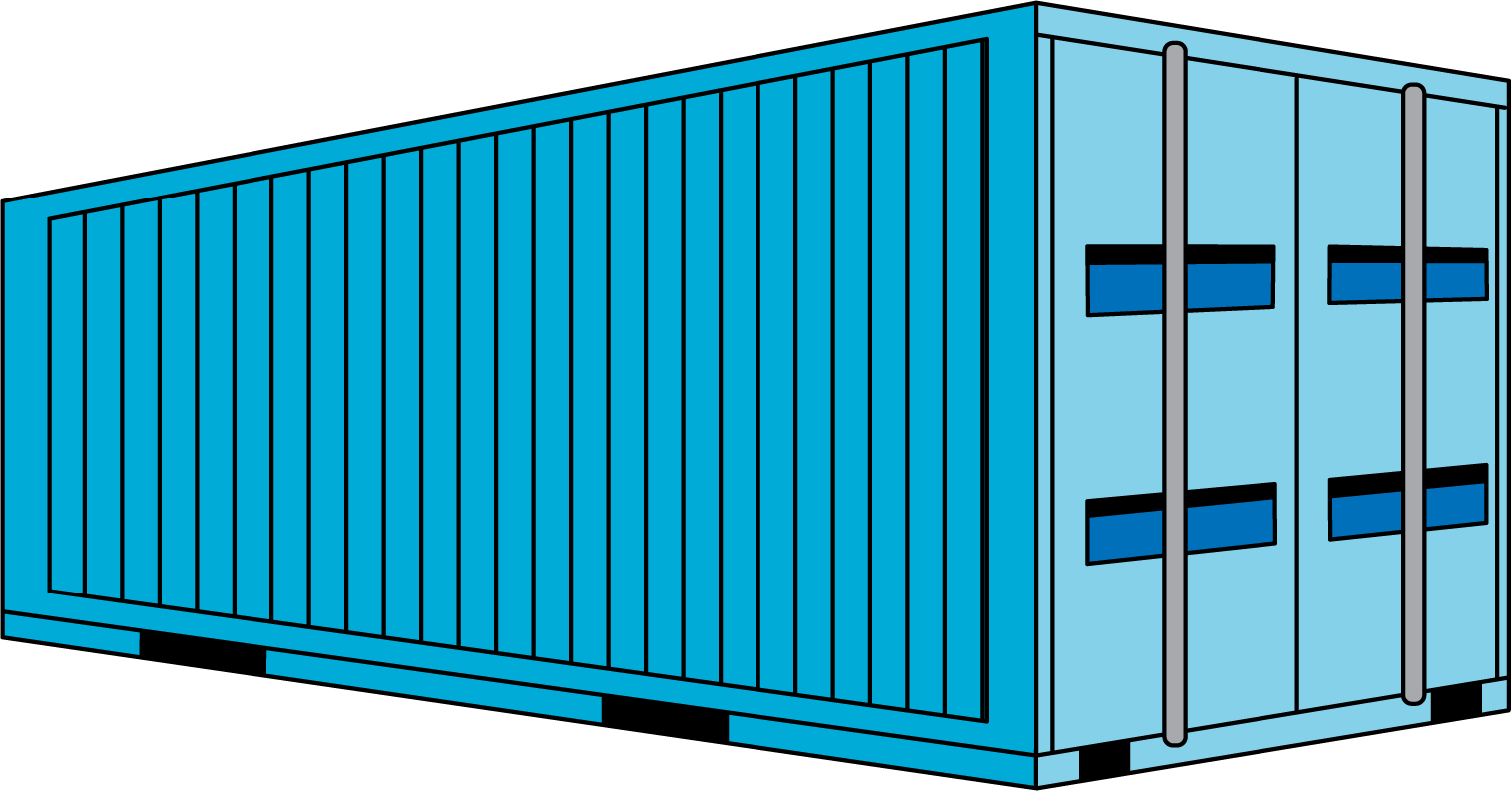 Student Task StatementFind at least 5 different ways to arrange 60 containers. Represent each arrangement with an expression.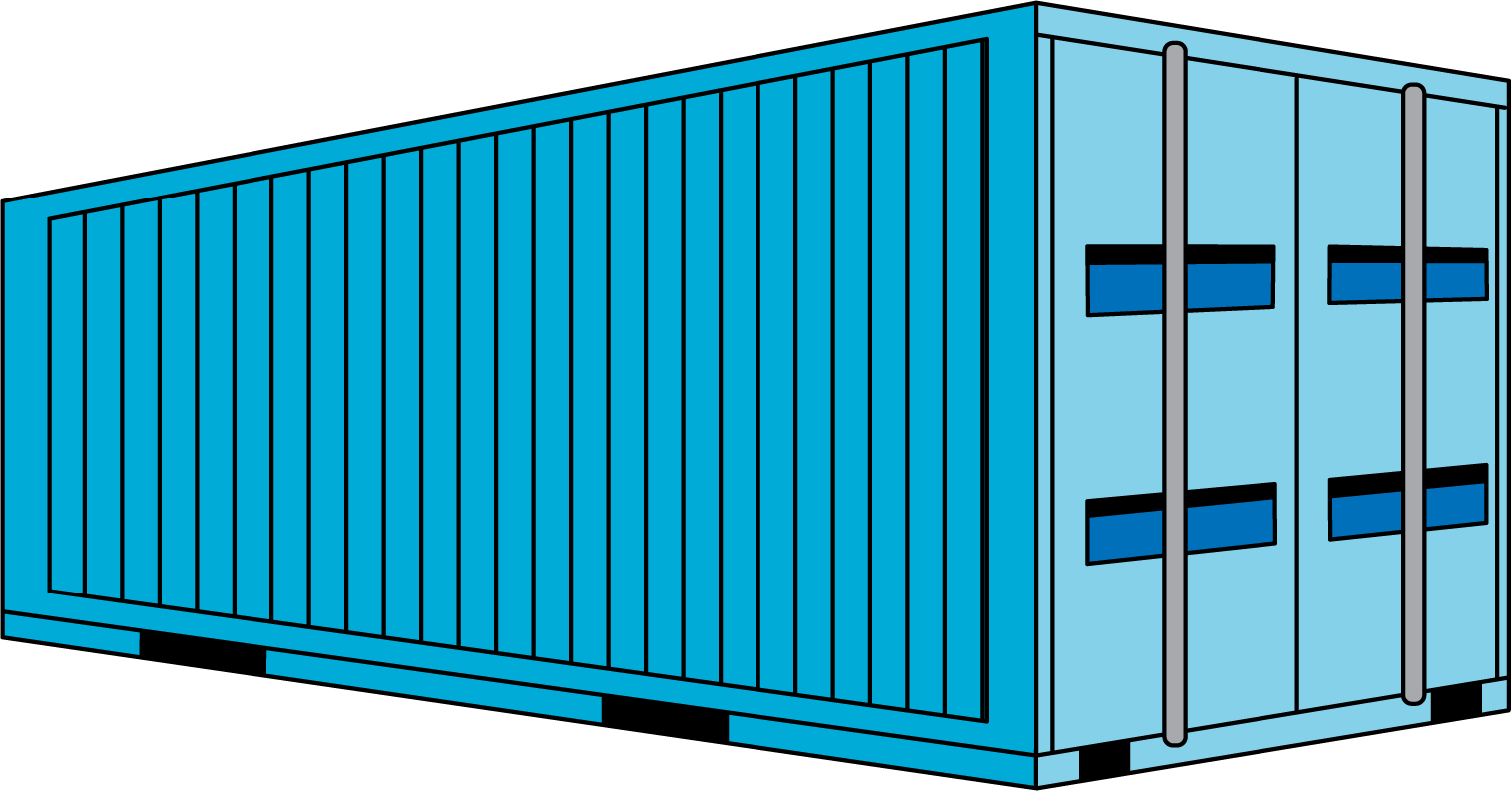 Create a visual display to show which is the best arrangement for shipping the 3,300 tons of garbage.2 How Many Containers on the Ship?Student Task StatementHow many containers are on the cargo ship?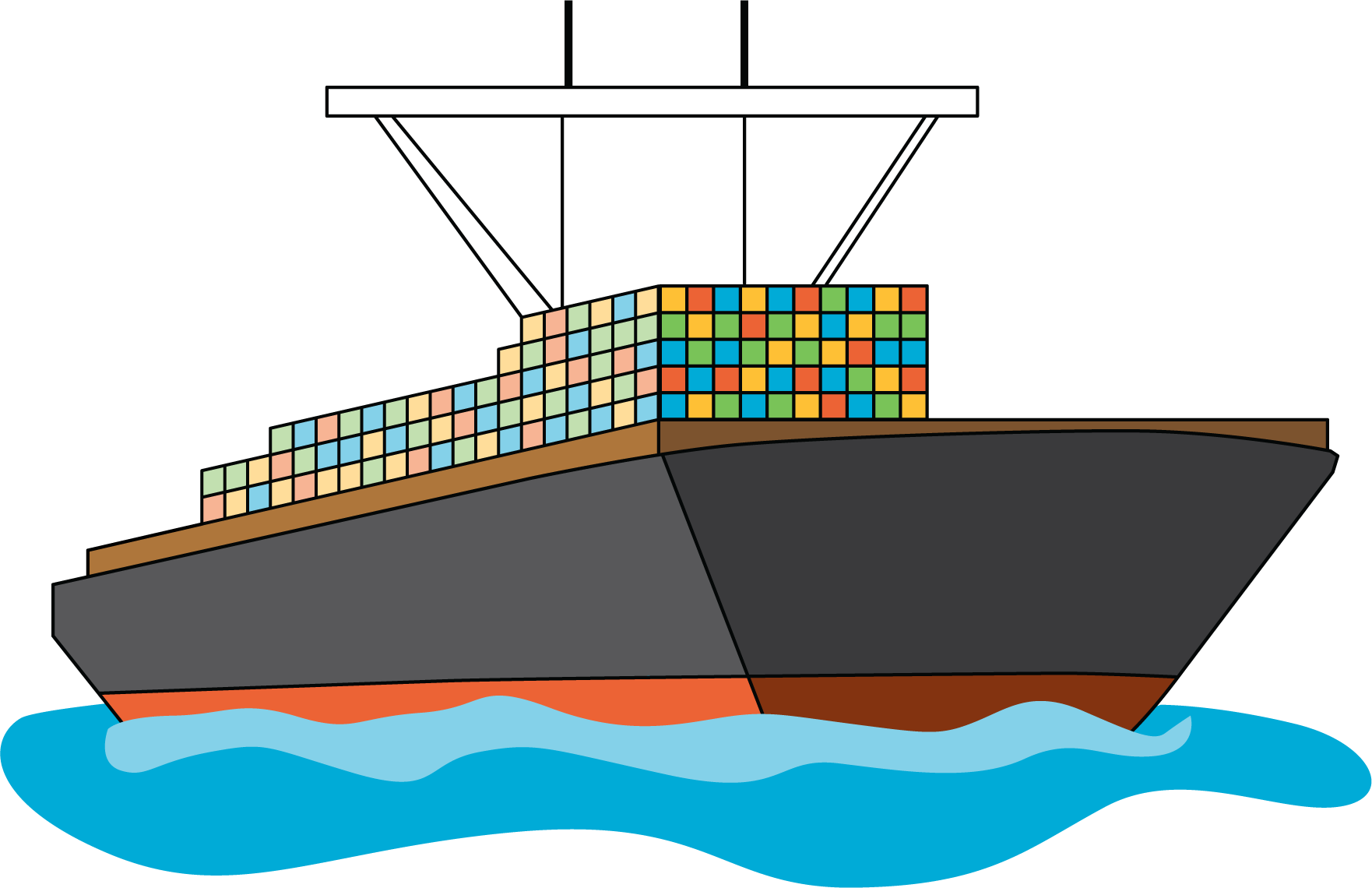 Record an estimate that is:How many containers are on the cargo ship?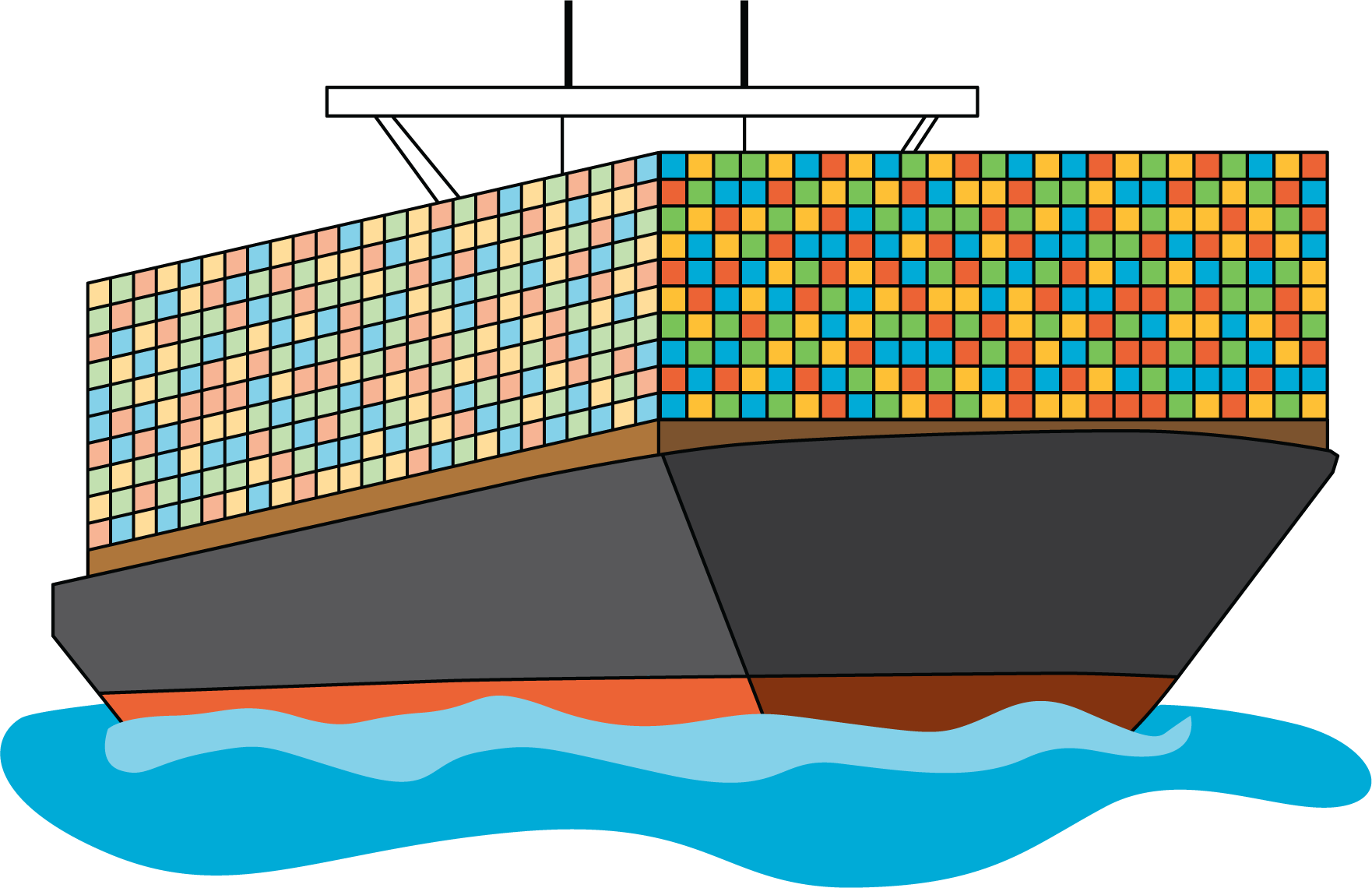 Record an estimate that is:What assumptions were you making when you came up with your estimates?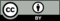 © CC BY 2021 Illustrative Mathematics®too lowabout righttoo hightoo lowabout righttoo high